Mustamäe Laste Loomingu MajaSISSEHINDAMISE ARUANNE 2011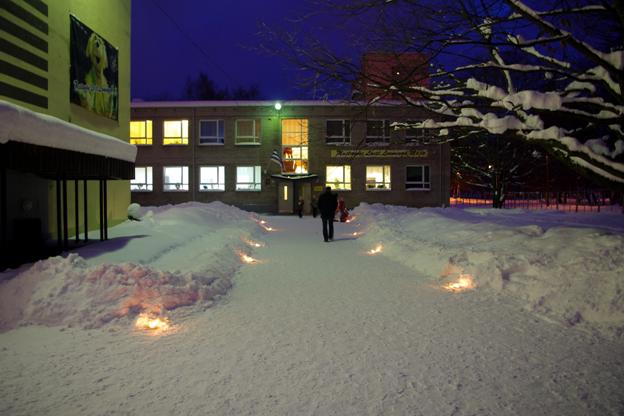 Tallinn 2011SISUKORDSissejuhatus										31. Eestvedamine ja strateegiline juhtimine					31.1  Eestvedamine									31.2  Arengukava ja selle elluviimine	4			2. Personali juhtimine	53.  Õppe- ja kasvatustegevus ning õpikeskkonnad				54.  Avaliku suhtlemise ja partnerluse juhtimine					8SissejuhatusMustamäe Laste Loomingu Maja põhimõtteks on luua eeldusi, toetada ja võimaldada    laste kujunemist hästi toimetulevaks ja eneseteostusesuutlikumaks ühiskonnaliikmeks. Hea meeskond on meie hästitoimiva organisatsiooni alustala. MLLM ülesandeks ja prioriteetseks tegevuseks on toetada kodu, tagada koolirõõm, toetada individuaalsust, häid mõtteid, unistusi.  Sellest põhimõttest lähtuvalt on meie huvikoolis iga õpetaja juht, kes juhib õppe- ja kasvatusprotsessi oma ringis. MLLM direktor on liider, kelle roll on innustada juhtkonda, õpetajaid, kõiki töötajaid ja õpilasi olema edukad, sest huvikool on ainult siis edukas, kui kõik huvikooli töötajad on edukad. Kõik töötajad, ükskõik millises ametis, peavad tundma, et nad on olulised. Strateegilise juhtimise aluseks on arengukava, mille eesmärkide saavutamist jälgitakse ja suunatakse läbi üldtööplaani ning eneseanalüüsi. Meeskonnatöö tulemusena valmisid MLLM misson ja visioon aastateks 2008-2013 vastavalt  Tallinna Haridusameti poolt kinnitatud arengukavale.Tänasel päeval on Mustamäe Laste Loomingu Maja avatud uuendustele ning suunatud kvaliteedile. Huvikooli märksõnadeks on kvaliteetne õpikeskkond, kvaliteetne eestvedamine, meeskonnatöö, oskuslik finants- ja haldustegevus, infovahetus, koostöö ja huvikool kui õppiv organisatsioon. Suur rõhk on enesehindamisel ja eneseanalüüsil, mis lähtub huvikooli sisehindamissüsteemist. Enesehindamise tulemustel on suur abi huvikooli edasiste plaanide ja tegevuskava koostamisel nii igal töötajal, kui huvikoolil tervikuna.1. Eestvedamine ja strateegiline juhtimine1.1 EestvedamineMLLM peamised põhimõtted  ja väärtused on:Õpikeskkond, mis soodustab õppimist ja õpetamist.Õpitulemust kindlustavad kaasajastatud aine- ja õppekavad ning õppevahendid.Õpilaste andeid ja võimeid maksimaalselt arendavad õpetamisstrateegiad ning meetodid.Professionaalsete ja pühendunud pedagoogide pidev areng, eneseanalüüs ning avatus uutele ideedele.Tugevusedprofessionaalsusõppekavad ja ainekavad toetavad õpilase arengut ja huvi loominguline vabadussoodne ja stabiilne  õppemakspikaajalised traditsioonidsõbralik kollektiivJuhtkonna koostöö õpilastegaKõige tähtsamad on MLLM-s lapsed – kogu töö on suunatud õpilase võimete ja oskuste arendamisele. Igal aastal toimuvad õpilaste anketeerimised – IGA ÕPILASE ARVAMUS ON MEILE TÄHTIS. Anketeerimise tulemusi  arvestatakse edaspidise õppe- ja kasvatustöö planeerimisel ja korraldamisel. Juhtkond osaleb pidevalt MLLM ürtustel nii majas kui ka väljaspool maja (v.a. välismaal toimuvatel üritustel osalemine). Üritustele järgneb tegevuse analüüs ja parendusvaldkondade väljaselgitamine ning hinnangute andmine vastavalt MLLM tunnustamise korrale (kk 1-1 77p  22.12.2008) ning MLLM rinnamärgi statuudile (kk 1-1 /17   18.03.2009). Õpilastel on õigus esitada ettepanekuid  - õpilaste esindaja on MLLM hoolekogu liige. Juhtkonna koostöö lastevanemategaÜhisüritustel (näitused, kontserdid, ekskursioonid, laagrid, lahtised tunnid, konkursid, festivalid jne) osalevad alati vanemad, kes  annavad toimunule hinnangu, teevad ettepanekud ja motiveerivad lapsi ning õpetajaid. Aktiivseid lapsevanemaid tunnustatakse vastavalt MLLM tunnustamise korrale ja MLLM rinnamärgi statuudile.Parendusvaldkonnad:õpetajate kaasamine komisjonide töösse (õpetajad sooviksid osaleda mitme komisjoni töös)  – anketeerimise küsitlusest selgub, et õpetajad soovivad rohkem osaleda MLLM arendustegevuses;enesehindamise süsteemi edasiarendamine.1.2 Arengukava ja selle elluviimineTugevused:MLLM-s on välja töötatud sisehindamise kord (kk nr 1-1/11  28.02.2006).Õppenõukogudes käsitletakse regulaarselt sisehindamise küsimusi.MLLM-s on välja töötatud ürituste läbiviimise kord (kk nr 1-1/72   19.09.2005) ja lahtiste tundide läbiviimise kord (kk nr 1-1/61  26.08.2005) . Vastavalt ürituste ja lahtiste tundide läbiviimise kordadele toimuvad ürituste ja tundide külastused ning analüüsid.Arenguvestlused on planeeritud vastavalt arenguvestluste läbiviimise korrale (kk nr 1-1/106 30.12.2006)..Parendusvaldkonnad:Omatulude suurendamine vastavalt Tallinna HA poolt kinnitatud teenuste hindadele.2. Personali juhtimine Eesmärgid:1. Tagada personaliressursi kvaliteet2. Arendada ja määratleda töötajate teadmisi ja kompetentsi3. Väärtustada ja motiveerida kogu personali arengut ja õppimist4. Teostada info avatustTugevused:Personalitöö on juhitudMeeskonnatöö tekitab ühtsustundeÕpetajate vajadused ja soovid leiavad  pidevat  toetustOn välja töötatud hästi toimiv koolitussüsteem (sh kogemuste vahetamine)On välja töötatud mentorlussüsteemParendusvaldkonnad:1. Metoodiliste päevade traditsiooni edasiarendamine2. Riigikeele oskuse taseme tõstmine3. Õppe- ja kasvatustegevus ning õpikeskkondÕpilaste arv on viimase kolme aasta jooksul olnud stabiilne, raskusi huviringide komplekteerimisega ei olnud. Õpilaste arv   väheneb natuke maikuu jooksul seoses õppeaasta lõpetamisega üldhariduskoolides (eksamid ja arvestused). MLLM õpilaste saavutused näitavad õpilaste arengut ja huvikooli õiget  õpetamise strateegiat vastavalt MLLM missioonile ja visioonile.  MLLM on avatud uutele pedagoogilistele ideedele – kasutusel on õuesõpe, individuaalne lähenemine õpilastele, loov lähenemisviis õppeainele, kaasaegsete õppematerjalide kasutamine tundides. Õpitulemusi analüüsitakse pidevalt – iga pooleaasta tagant ja õppeaasta lõpul (arenguvestlustel direktori juures ja aasta aruandes 1.septembril toimuval pedagoogilisel nõupidamisel). Õpilaste saavutusi hiinnatakse pidevalt  läbi näituste, kontsertide labiviimise, lõputööde kaitsmise jne. Meie motoks on et kõik meie õpilased on andekad ja vajavad tunnustust ning toetust. 2010/2011 õ-a prognoositav õpilaste arv oli 1323, huvirühmade arv - 89.  2010/2011 õ-a tegelik  õpilaste arv on 1287 ja rühmade arv 89, keskmine täituvus 14,46. Jooniselt on näha, et viimase kolme aasta jooksul on Mustamäe Laste Loomingu õpilaste arv positiivse trendiga.Õpilaste arv linnaosade kaupa 2010/2011Mustamäe Laste Loomingu Maja on huvihariduse keskuseks mitte ainult Mustamäe linnaosa  vaid ka teiste Tallinna linnaosade õpilastele. MLLM-s ringitöös osalevad õpilased kõikidest Tallinna linnaosadest ja ka väljaspoolt Tallinna (24 vallaga on sõlmitud lepingud Tallinna Haridusameti poolt, mis annab õpilastele võimaluse osaleda MLLM õppetöös).Sooline koosseis 2008-2011Sooline koosseis on stabiilne.Õpilaste arv vanuse järgi 2010/2011Igal aastal viiakse läbi õpilaste rahulolu-uuringud, lähtudes rahulolu-uuringutest viiakse muudatused tegevuskavadesse õpetamise kvaliteedi kindlustamise  eesmärgil.  Pearõhk on õpilaste annete arendamisel ja loovuse arendamisel.Tugevused:Stabiilne õpilaste arvÕppekava arendus- ja rakendusprotsess on juhitud, MLLM õppekava on omanäoline ja õpilaste arengut arvestav ning õpilasi motiveeriv ja tunnustav.MLLM õppekava toetab muukeelsete õpilaste lõimumist Eesti ühiskonda.Õpilaste arengu jälgimine on süsteemne, tuleneb tagasisidest ja õpitulemustestÕppevahendite kasutamine mitmekesistab õppetegevust.Parendusvaldkonnad: Õpetajate anketeerimise tulemustest selgus, et osa õpetajaid ei ole kabinettidega rahul ( talveperioodil on külm). Kabinetid nr 117, 111 ja kunstiklass vajavad pisiremonti.Avaliku suhtlemise ja partnerluse juhtimineHead partnerlussuhted on loodud Tallinna huvikoolidega – nemad võtavad osa meie poolt korraldatud üritustest ja meie osaleme nende poolt korraldatud üritustel (nt Perepäev, Turvaline õppeaasta, Savisellid jt). Koostöölepingud on sõlmitud paljude õppeasutustega: Lasteaiaga Kiikhobu, Lasteaiaga Delfiin, I Lasteaed-Algkooliga, Arte Gümnaasiumiga, Mustamäe Reaalgümnaasiumiga jne. Tõhus koostöö on teiste Tallinna huvikoolidega – koostööprojekt „Teabe- ja Tegudepäev Stroomi rannas“, koostööprojektid Sedamoodi ja Ka MLLM-s toimuvad:lastevanemate koosolekud lahtised tunnid ühisüritusedlastevanemate esindaja on hoolekogu liigeekskursioonid  koos lastega laste kontserdid ja näitusedMLLM tunnustab rinnamärgi omistamisega parimaid lastevanemaid Koostöö hindamine – peamine hindamisviis on õpilaste, lastevanemate ja õpetajate rahulolu-uuringud, lähtudes rahulolu-uuringute tulemustest seatakse järgmise õppeaasta eesmärgid. Koostööd partneritega ja hoolekoguga hinnatakse vestluste käigus, tehtud ettepanekuid ja märkusi võetakse arvesse järgmise õppeaasta eesmärkide püstitamisel.Üks kord aastas viiakse MLLM-s läbi töökeskkonna riskianalüüs kogu personalile. Riskianalüüsi käigus selgitatakse välja töökeskkonnas esinevad ohutegurid,  riskid, ohustatud töötajad ning hinnatakse riskide taset. Riskianalüüsi tulemuste põhjal koostatakse tegevuskava riskide vältimiseks ja teavitatakse nendest töötajaid nutiaia Kann,  ühised kontserdid Lasnamäe Lastekeskusega. Tugevused:Koostööpartnerlus on selgelt juhitud ja baseerub pikaajalistel traditsioonidel, toetab õppe- ja kasvatustegevust.MLLM on algatanud ja läbi viinud palju traditsioonilisi ning uusi projekte.Infovahetus on süsteemne.Parendusvaldkonnad: 1. Vanemate õpilaste  (gümnasistide) kaasatus õppe- ja kasvatusprotsessi;2. Partnerlustegevuse laiendamine. 